Część V SIWZ – Wzory formularzySpis formularzyOfertaWykaz części zamówienia, których realizację Wykonawca zamierza powierzyć innym podmiotom oraz nazwa i firma podwykonawcy.Pełnomocnictwo do reprezentowania Wykonawców występujących wspólnieOświadczenie wykonawcy składane na podstawie art. 25a ust. 1 ustawy z dnia 29 stycznia 2004 roku Prawo zamówień publicznych (dalej jako ustawa PZP) dotyczące przesłanek wykluczenia z postepowaniaOświadczenie wykonawcy składane na podstawie art. 25a ust. 1 ustawy z dnia 29 stycznia 2004 roku Prawo zamówień publicznych (dalej jako ustawa PZP) dotyczące spełnienia warunków udziału w postępowaniuOświadczenia Wykonawcy w postępowaniu o zamówienie publiczneOświadczenie o przynależności lub braku przynależności do tej samej grupy kapitałowej w postępowanie o zamówienie publiczne na zadanie pn. „Rewitalizacja miasta Strzelce Opolskie – opracowanie dokumentacji projektowej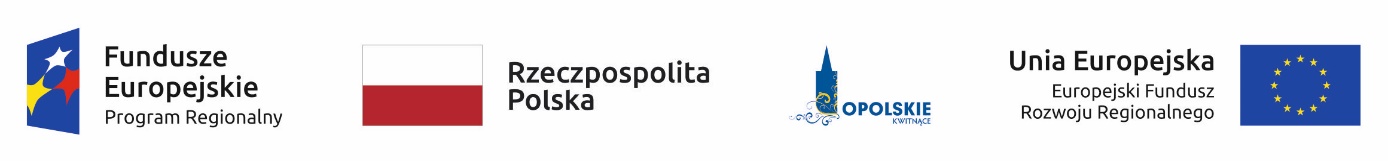 Oferta – część informacyjna (1)Nawiązując do ogłoszenia opublikowanego w Biuletynie Zamówień Publicznych na zadanie pn. „Rewitalizacja miasta Strzelce Opolskie – opracowanie dokumentacji projektowej”, (nr ref. ZP.271.1.7.2019) składam poniższą ofertę wraz z wymaganymi dokumentami. Dane Wykonawcy/Wykonawcy, reprezentującego występujących wspólnie Wykonawców(*) (*) – proszę niepotrzebne skreślićOferta na pierwszą część zamówienia – Opracowanie dokumentacji projektowej dla zadania „Rewitalizacja miasta Strzelce Opolskie – plac Żeromskiego”Ryczałtowe wynagrodzenie za wykonanie pierwszej części zamówienia:Ryczałtowe ceny brutto uwzględniają wszelkie koszty związane z realizacją zamówienia, o zakresie określonym w SIWZ i załącznikach, jak również tam nie ujęte, a niezbędne do wykonania zadania. Zaoferowane ceny są niezmienne w czasie realizacji umowy. Wynagrodzenie brutto uwzględnia wszelkie podatki w tym podatek VAT.Informacje o doświadczeniu zawodowym osoby, której powierzone zostanie sporządzanie projektu budowlanego zagospodarowania terenu, w szczególności doświadczenie w sporządzaniu projektów budowlanych zagospodarowania terenu w zakresie kształtowania przestrzeni publicznej w strefie objętej ochroną konserwatorską w czasie ostatnich trzech lat (kwiecień 2016 – kwiecień 2019) z wyszczególnieniem wielkości obszaru i wartości wynagrodzeniaOferowany czas realizacji zadania Oświadczam, że przedmiotowa części zamówienia zostanie wykonana w czasie określonym w specyfikacji istotnych warunków zamówienia.Oferta na drugą część zamówienia – Opracowanie dokumentacji projektowej dla zadania „Rewitalizacja miasta Strzelce Opolskie – remont i adaptacja budynków przy ul. Zamkowej na potrzeby miejsca wielofunkcyjnego”Ryczałtowe wynagrodzenie za wykonanie drugiej części zamówienia:Ryczałtowe ceny brutto uwzględniają wszelkie koszty związane z realizacją zamówienia, o zakresie określonym w SIWZ i załącznikach, jak również tam nie ujęte, a niezbędne do wykonania zadania. Zaoferowane ceny są niezmienne w czasie realizacji umowy. Wynagrodzenie brutto uwzględnia wszelkie podatki w tym podatek VAT.Informacje o doświadczeniu zawodowym osoby, której powierzone zostanie sporządzanie projektu budowlanego branży architektonicznej, w szczególności doświadczenie w sporządzaniu projektów budowlanych branży architektonicznej, dotyczących budowy lub rozbudowy w czasie ostatnich trzech lat (kwiecień 2016 – kwiecień 2019) z wyszczególnieniem wielkości kubatury budynku i wartości wynagrodzeniaOferowany czas realizacji zadania Oświadczam, że przedmiotowa części zamówienia zostanie wykonana w czasie określonym w specyfikacji istotnych warunków zamówienia.Oferta – część informacyjna (2)OświadczeniaOświadczam, że wypełniłem obowiązki informacyjne przewidziane w art. 13 lub art. 14 rozporządzenie Parlamentu Europejskiego i Rady (UE) 2016/679 z dnia 27 kwietnia 2016 r. w sprawie ochrony osób fizycznych w związku z przetwarzaniem danych osobowych i w sprawie swobodnego przepływu takich danych oraz uchylenia dyrektywy 95/46/WE (ogólne rozporządzenie o ochronie danych) (Dz. Urz. UE L 119 z 04.05.2016, str. 1) wobec osób fizycznych, od których dane osobowe bezpośrednio lub pośrednio pozyskałem w celu ubiegania się o udzielenie zamówienia publicznego w niniejszym postępowaniu.Oświadczam, że jestem związany ofertą na okres 30 dni, licząc od ostatecznego terminu złożenia oferty.Do oferty załączono następujące dokumenty:oraz następujące oświadczenia i dokumenty potwierdzające spełnienie warunków uczestnictwa i niepodleganiu wykluczeniu z postępowania: oraz dodatkowo:Wykonawca:Wykaz części zamówienia, których realizację Wykonawca zamierza powierzyć innym podmiotom oraz nazwa i firma podwykonawcy.(*) – proszę niepotrzebne skreślićWykonawca:Pełnomocnictwo do reprezentowania Wykonawców występujących wspólnieMy niżej podpisani, występujący wspólnie Wykonawcy w postępowaniu przetargowym na wykonanie zadania p/n: ”Rewitalizacja miasta Strzelce Opolskie – opracowanie dokumentacji projektowej” ustanawiamy :jako pełnomocnika (Partnera Wiodącego) do reprezentowania Nas w postępowaniu/reprezentowania Nas w postępowaniu i do podpisania umowy w sprawie niniejszego zamówienia(*)Jednocześnie oświadczamy, że zgodnie z przepisem art. 141 ustawy Prawo zamówień publicznych ponosimy solidarną odpowiedzialność za wykonanie umowy i wniesienie zabezpieczenia należytego wykonania umowy,Wykonawca:Oświadczenie wykonawcyskładane na podstawie art. 25a ust. 1 ustawy z dnia 29 stycznia 2004 roku Prawo zamówień publicznych (dalej jako ustawa PZP) dotyczące przesłanek wykluczenia z postepowaniaNa potrzeby postepowania o zamówienie publiczne pn. „Rewitalizacja miasta Strzelce Opolskie – opracowanie dokumentacji projektowej”, prowadzonego przez Gminę Strzelce Opolskie oświadczam, co następuje:Oświadczenia dotyczące wykonawcy:Oświadczam, że nie podlegam wykluczeniu z postępowania na podstawie art. 24 ust 1 pkt 12-23 oraz art. 25 ust. 5 pkt 1,2,4,5,6,7,8 ustawy PZP,Oświadczenia dotyczące podmiotu, na którego zasoby powołuje się Wykonawca:Oświadczam, że w stosunku do poniżej wymienionych podmiotu /tów, na którego /ych zasoby powołuję się w niniejszym postępowaniu nie zachodzą podstawy wykluczenia z postępowania o udzielenie zamówienia.Oświadczenie dotyczące podwykonawcy:Oświadczam, że w stosunku do poniżej wymienionego /nych podmiotu /tów będących podwykonawcami, nie zachodzą podstawy wykluczenia z postępowania o udzielenie zamówienia.Oświadczenie dotyczące podanych informacji:Oświadczam, że wszystkie informacje podane w powyższych oświadczeniach są aktualne i zgodne z prawdą oraz zostały przedstawione z pełną świadomością konsekwencji wprowadzenia zamawiającego w błąd przy przedstawianiu informacjiWykonawca:Oświadczenie wykonawcyskładane na podstawie art. 25a ust. 1 ustawy z dnia 29 stycznia 2004 roku Prawo zamówień publicznych (dalej jako ustawa PZP) dotyczące spełnienia warunków udziału w postępowaniuNa potrzeby postepowania o zamówienie publiczne pn. „Rewitalizacja miasta Strzelce Opolskie – opracowanie dokumentacji projektowej”, prowadzonego przez Gminę Strzelce Opolskie oświadczam, co następuje:Informacja dotycząca wykonawcy:Oświadczam, że spełniam warunki udziału w postępowaniu określone przez zamawiającego w SIWZ.Informacja w związku z poleganiem na zasobach innych podmiotów:Oświadczam, że w celu wskazania spełnienia warunków udziału w postepowaniu, określonych przez zamawiającego w SIWZ, polegam na zasobach następujących podmiotów:Oświadczenie dotyczące podanych informacji:Oświadczam, że wszystkie informacje podane w powyższych oświadczeniach są aktualne i zgodne z prawdą oraz zostały przedstawione z pełną świadomością konsekwencji wprowadzenia zamawiającego w błąd przy przedstawianiu informacjiWykonawca: Oświadczenia Wykonawcy w postępowaniu o zamówienie publiczne na zadanie pn. „Rewitalizacja miasta Strzelce Opolskie – rewitalizacja Placu Żeromskiego oraz remont i adaptacja budynków przy ul. Zamkowej na potrzeby miejsca wielofunkcyjnego”Niniejszym oświadczam, że wobec Wykonawcy, którego reprezentuję:nie wydano, prawomocnego wyroku sądu lub ostatecznej decyzji administracyjnej o zaleganiu z uiszczaniem podatków, opłat lub składek na ubezpieczenia społeczne lub zdrowotne;nie orzeczono tytułem środka zapobiegawczego zakazu ubiegania się o zamówienia publiczne;nie wydano, prawomocnego wyroku sądu skazującego za wykroczenie na karę ograniczenia wolności lub grzywny w zakresie określonym przez w art. 24 ust. 5 pkt 5 i 6 ustawy Prawo zamówień publicznych;nie wydano ostatecznej decyzji administracyjnej o naruszeniu obowiązków wynikających z przepisów prawa pracy, prawa ochrony środowiska lub przepisów o zabezpieczeniu społecznym w zakresie określonym przez art. 24 ust. 5 pkt 7 ustawy Prawo zamówień publicznych;Niniejszym oświadczam, że Wykonawca, którego reprezentuję nie zalega z opłacaniem podatków i opłat lokalnych, o których mowa w ustawie z dnia 12 stycznia 1991 r. o podatkach i opłatach lokalnych (Dz. U. z 2016 r. poz. 716).Wykonawca:Oświadczenie o przynależności lub braku przynależności do tej samej grupy kapitałowej w postępowanie o zamówienie publiczne na zadanie pn. „Rewitalizacja miasta Strzelce Opolskie – opracowanie dokumentacji projektowej”Na podstawie art. 24 ust. 11, w związku z art. 24 ust. 1 pkt. 23 ustawy z dnia 29 stycznia 2004 roku Prawo zamówień publicznych (Dz. U. z 2016 roku poz. 2164 z późn. zm.), zwanej dalej ustawą PZP, niniejszym oświadczam, w imieniu reprezentowanego przeze mnie Wykonawcy, że(miejscowość, data)NazwaAdresWojewództwoAdres korespondencyjnyImię, nazwisko i funkcja osoby (osób) reprezentującej Wykonawcę, która przystąpi do podpisania umowy:Nazwa banku i nr rachunku, na który zostanie przelane wynagrodzeniaAdres poczty elektronicznejAdres strony internetowejNumer telefonuNumer faksuREGONNIPWykonawca jest małym/średnim przedsiębiorcą Wykonawca jest małym/średnim przedsiębiorcą   TakWykonawca jest małym/średnim przedsiębiorcą Wykonawca jest małym/średnim przedsiębiorcą   NieUwaga!Zgodnie z art. 2 załącznika I do rozporządzenia 364/2004: „Na kategorię mikroprzedsiębiorstw oraz małych i średnich przedsiębiorstw (MŚP) składają się przedsiębiorstwa, które zatrudniają mniej niż 250 pracowników i których roczny obrót nie przekracza 50 milionów EUR a/lub całkowity bilans roczny nie przekracza 43 milionów EUR.Uwaga!Zgodnie z art. 2 załącznika I do rozporządzenia 364/2004: „Na kategorię mikroprzedsiębiorstw oraz małych i średnich przedsiębiorstw (MŚP) składają się przedsiębiorstwa, które zatrudniają mniej niż 250 pracowników i których roczny obrót nie przekracza 50 milionów EUR a/lub całkowity bilans roczny nie przekracza 43 milionów EUR.Uwaga!Zgodnie z art. 2 załącznika I do rozporządzenia 364/2004: „Na kategorię mikroprzedsiębiorstw oraz małych i średnich przedsiębiorstw (MŚP) składają się przedsiębiorstwa, które zatrudniają mniej niż 250 pracowników i których roczny obrót nie przekracza 50 milionów EUR a/lub całkowity bilans roczny nie przekracza 43 milionów EUR.podpis/podpisy(miejscowość, data)Cena jednostkowa netto (bez podatku VAT)Cena jednostkowa netto (bez podatku VAT)Cena jednostkowa brutto (z podatkiem VAT)Cena jednostkowa brutto (z podatkiem VAT)złzłImię i nazwisko UprawnieniaWykaz sporządzonych projektów w czasie ostatnich trzech lat (kwiecień 2016 – kwiecień 2019)podpis/podpisy(miejscowość, data)Cena jednostkowa netto (bez podatku VAT)Cena jednostkowa netto (bez podatku VAT)Cena jednostkowa brutto (z podatkiem VAT)Cena jednostkowa brutto (z podatkiem VAT)złzłImię i nazwisko UprawnieniaWykaz sporządzonych projektów w czasie ostatnich trzech lat (kwiecień 2016 – kwiecień 2019)podpis/podpisy(miejscowość, data)wykaz części zamówienia, których realizację wykonawca zamierza powierzyć innym podmiotom oraz nazwa i firma podwykonawcypełnomocnictwo do reprezentowania Wykonawców występujących wspólnieoryginał dokumentu ustanawiającego upoważnienie osoby lub osób, które podpisały ofertę do reprezentowania wykonawcyoryginał dokumentu ustanawiającego pełnomocnika do reprezentowania w postępowaniu występujących wspólnie wykonawców albo do reprezentowania i zawarcia umowyZobowiązanie podmiotu, na zasoby którego powołuje się wykonawca (w oryginale) lub inne dokumenty bądź dowodyOświadczenie o spełnieniu warunków udziału w postępowaniuOświadczenie o braku podstaw do wykluczeniapodpisMiejscowość, data(pełna nazwa/firma i adres)reprezentowany przez: (imię i nazwisko, stanowisko/podstawa do reprezentacji)L.p.ZakresNazwa i adres podwykonawcyWartość lub procentowa część zamówienia, jaka zostanie powierzona podwykonawcy lub podwykonawcom123podpisMiejscowość, data(pełna nazwa/firma i adres)reprezentowany przez: (imię i nazwisko, stanowisko/podstawa do reprezentacji)Firma i adres Wykonawcy reprezentującego występujących wspólnie Wykonawców123Lp.Nazwa WykonawcyPodpis osoby lub osób upoważnionych do reprezentowania Wykonawcę(*) niepotrzebne proszę skreślić (*) niepotrzebne proszę skreślić (*) niepotrzebne proszę skreślić Miejscowość, data(pełna nazwa/firma i adres)reprezentowany przez: (imię i nazwisko, stanowisko/podstawa do reprezentacji)podpisLp.Nazwa i adres podmiotuKRS/CRiDG12podpisLp.Nazwa/firma podmiotu i adresKRS/CRiDG12podpispodpisMiejscowość, data(pełna nazwa/firma i adres)reprezentowany przez: (imię i nazwisko, stanowisko/podstawa do reprezentacji)podpisLp.Warunki udziału w postępowaniuNazwa/firma podmiotu i adresZakres zasobów, planowanych do wykorzystania przez Wykonawcę, podczas realizacji zamówienia1Sytuacja ekonomiczna lub finansowa 2Zdolność techniczna lub zawodowa podpispodpisMiejscowość, data(pełna nazwa/firma i adres)reprezentowany przez: (imię i nazwisko, stanowisko/podstawa do reprezentacji)(miejscowość, data)(podpis/podpisy)Miejscowość, data(pełna nazwa/firma i adres)reprezentowany przez: (imię i nazwisko, stanowisko/podstawa do reprezentacji)nie należę (-my) do tej samej grupy kapitałowej, o której mowa art. 24 ust. 1 pkt 23 Ustawy PZP przynależę (-my) do tej samej grupy kapitałowej, o której mowa art. 24 ust. 1 pkt 23 Ustawy PZP, do której należą również następujący wykonawcy, którzy złożyli odrębne oferty:(należy wskazać co najmniej nazwę i adres siedziby wykonawcy należącego do tej samej grupy kapitałowej) przynależę (-my) do tej samej grupy kapitałowej, o której mowa art. 24 ust. 1 pkt 23 Ustawy PZP, do której należą również następujący wykonawcy, którzy złożyli odrębne oferty:(należy wskazać co najmniej nazwę i adres siedziby wykonawcy należącego do tej samej grupy kapitałowej) 123W załączeniu dowody, że powiazania z wykonawcą nie prowadzi do zakłócenia konkurencji w postepowaniu o przedmiotowe zamówienieW załączeniu dowody, że powiazania z wykonawcą nie prowadzi do zakłócenia konkurencji w postepowaniu o przedmiotowe zamówienie(miejscowość, data)(podpis/podpisy)